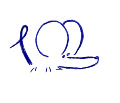 Программа  по учебной дисциплине«Информатика для дошкольников»для детей 5-7 лет (с использованием компьютера)«Научные понятия не усваиваются и не заучиваются ребенком, не берутся памятью, а возникают и складываются с помощью напряжения всей активнос- ти его собственной мысли.»                                     А.С. Выгодский. Автор: Шиганова Ирина Николаевна.рья2008-2009уч.г.Пояснительная запискаСовременное общество предъявляет новые требования к поколению, вступающему в жизнь. «Завтра» сегодняшних детей – это информационное общество. Психологическая готовность к жизни в нем сейчас необходимы каждому человеку.Одним из факторов, обеспечивающих эффективность образования, является непрерывность и преемственность в обучении.Изложенная программа по информатике для дошкольников согласуется с программой по информатике для начальной школы «Информатика в играх и задачах», рекомендованной Министерством образования РФ и является начальным звеном непрерывного курса информатики 0-11, который разрабатывается в рамках Образовательной программы «Школа 2100» под руководством А.В.Горячева и включает в себя авторскую программу «Путешествие в компьютерную страну».Информатизация дошкольного образования открывает педагогам новые возможности для развития методов и организационных форм воспитания и обучения детей. В сегодняшних условиях родители и педагоги должны быть готовы к тому, что при поступлении в школу ребенок столкнется с применением вычислительной техники. Поэтому заранее необходимо готовить ребенка к предстоящему взаимодействию с информационными технологиями.	Для успешного обучения в школе важен не столько набор знаний, сколько развитое мышление, умение получать знания, использовать имеющиеся навыки для решения различных учебных задач. Большие возможности при этом раскрываются при работе с компьютером.	Программа описывает курс пропедевтики по информатике для детей старшего дошкольного возраста (5-7 лет) и включает в себя авторскую программу «Путешествие в компьютерную страну».Цель  – развитие творческих способностей детей, умения анализировать, сравнивать, сопоставлять, развитие логического мышления и  более качественная подготовка детей к обучению в школе.Задачи,  которые  решаются  для  достижения  поставленной  цели, можно объединить в следующие группы:Группа задач ознакомительно-адаптационного цикла.1.  Познакомить  детей  с  компьютером,  как  современным  инструментом  для  обработки информации:познакомить с историей ЭВМ;познакомить с назначением ЭВМ;познакомить с устройством ЭВМ.2. Познакомить детей с правилами поведения  в  КИК  и  правилами  безопасной работы на компьютере.3. Преодолевать (при необходимости) психологический барьер  между  ребенком  и компьютером.4. Сформировать начальные навыки работы за компьютером:познакомить с манипулятором "Мышь".познакомить с клавиатурой;Группа задач образовательно-воспитательного цикла.1. Формировать навыки учебной деятельности:учить осознавать цели;выбирать системы действий для достижения цели;учить оценивать результаты деятельности. развивать умение ориентироваться на плоскости;проводить работу с геометрическими фигурами;закреплять представления о величине предметов.2. Развивать речь:расширять словарный запас детей и знания об окружающем мире;3. Развивать сенсорные возможности ребенка.4. Формировать эстетический вкус.5. Развивать знаковую функцию сознания.6. Развивать эмоционально-волевою сферу ребенка:воспитывать   самостоятельность,собранность, сосредоточенность,усидчивость;7. приобщать к сопереживанию, сотрудничеству, сотворчеству.Группа задач творческого цикла.1. Развивать конструктивные способности.2. Тренировать память, внимание.3. Развивать воображение.4. Развивать творческое, понятийно-образное, логическое, абстрактное  мышление; использовать элементы развития эвристического мышления.5. Развивать потребности к познанию.Принципы:Принцип систематичности и последовательности предполагает, что усвоение материала идет в определенном порядке, системе; доступность и привлекательность предлагаемой информации. «Все должно вестись в неразрывной последовательности так, все сегодняшнее закрепляло вчерашнее и пролагало дорогу для завтрашнего» -  Я.А. Каменский.Принцип сочетания научности и доступности материала, учитывая приоритет ведущей деятельности дошкольника – игры.Сущность состоит в том, чтобы ребенок усваивал реальные знания, правильно отражающие действительность.  Материал дается в игровой форме  с использованием определенных методов и приемов.Принцип новизны дает возможность опираться на непроизвольное внимание, вызывая интерес к деятельности путем постановки последовательной системы задач, максимально активизируя познавательную среду дошкольника.Принцип интеграции знаний в единое поле деятельности способствует адаптации к дальнейшей жизни в современном обществе.Принцип культуросообразности предлагает опору в развитии и воспитании детей на общечеловеческие ценности (добро, милосердие, любовь).Принцип развивающего обучения.Педагогу необходимо знать уровень развития каждого ребенка, определять зону ближайшего развития, использовать вариативность  компьютерных  программ согласно этим знаниям.Принцип воспитывающего обучения.Важно помнить, что обучение и воспитание  неразрывно  связаны  друг  с другом и в процессе компьютерных занятий  не  только  даются  знания,  но  и воспитываются волевые,  нравственные  качества,  формируются нормы  общения (сотрудничество, сотворчество, сопереживание, сорадость). Принцип индивидуализации.На каждом  учебном  занятии  подходить  к каждому  ребенку  как  к  личности.  Каждое  занятие  должно   строиться   в зависимости от  психического,  интеллектуального уровня развития  ребенка, должен учитываться тип нервной системы, интересы, склонности ребенка,  темп, уровень сложности определяться строго для каждого ребенка.Принцип связи с жизнью.Педагог и ребенок должны уметь  устанавливать  взаимосвязи  процессов, находить аналоги в реальной жизни, окружающей среде,  в  бытие  человека,  в существующих отношениях вещей и материи.В результате изучения данного курса дети будут:знать:технику безопасности и правила поведения в компьютерном классе;название и функциональное назначение основных устройств компьютера, иметь представление о сущности информационных процессов, об основных носителях информации, процессе передачи информации;сущность понятия алгоритма, знать его основные свойства;правила работы с исполнителями алгоритмовправила работы, основные функции графического редакторапонятие истинного и ложного высказывания;понятие симметрии;элементы кодирования;логическую операцию «И»;понятие «алгоритм»;о вложенности множеств, характеризуемых свойствами.уметь:использовать в работе клавиатуру и мышь;осуществлять необходимые операции при работе в различных программах; пользоваться графическим редактором: создание рисунков, с использованием различных инструментов (карандаш, кисть, распылитель, заливка, фигуры), закрашивание рисунков с помощью заливки, распылителяпонимать язык стрелок.составлять словесные алгоритмы для ре-шения логических задач;называть части компьютера;определять истинные и ложные высказывания, приводить примеры;сравнивать предметы, объединять в гру-ппу по признакам;находить закономерности в изображении предметов;соотносить элементы двух множеств по признаку;составлять части и целое из частей для предметов и действий;составлять симметричный узор;расставлять предметы и события  в определенной (правильной) последовательности;объединять множества;называть главную функцию (назначение) предметов, выделять свойства предметов;находить предметы, обладающие заданными свойствами или несколькими свойствамиразбивать множества на подмножества, характеризующиеся общим свойством;обобщать по некоторому признаку, находить закономерность по признаку;выполнять перечисляемую или изображенную последовательность действий;описывать простой порядок действий для достижения заданной цели; находить ошибки в неправильной последовательности простых действий;приводить примеры отрицаний (на уровне слов и фраз «наоборот»); формулировать отрицания по аналогии;пользоваться разрешающими и запрещающими знаками;видеть пользу и вред в разных ситуациях;проводить аналогию между различными предметами; находить похожее у разных предметовЗанятия по информатике проводятся 1 раз в неделю, в компьютерном классе с использованием тетради А. В. Горячева и компьютерной поддержки. Продолжительность занятий – 25-30 минут. Время работы детей за компьютерами – 10 минут.Содержание В основу программы положен курс изучения информатики «Все по полочкам» А Горячева и авторская программа «Путешествие в компьютерную страну»Перспективный план   является пропедевтической работой по изучению курса «Информатика в играх и задачах» А.Горячева  в начальной школе. Учебный план предполагает 32 занятий (по одному в неделю и использованием компьютеров)Несколько занятий приурочено знакомству с компьютером; элементам логики и развитию творческого воображения.Дети дошкольного возраста получают уникальную возможность получать знания с помощью компьютера и компьютерных технологий.Два раза в год проводиться диагностика с детьми дошкольного возраста на развитие познавательных процессов и технических навыков и умений работы на компьютере. Формы работыПредпочтение при выборе форм организации данного процесса отдано  тем,  которые имеют многофункциональный характер, способствуют развитию детей познавательной активности и ее самореализации, интересны самим детям, органически вписываются в современный учебно-воспитательный процесс. Педагогический процес строится в виде:Интерактивных занятий по подгруппам.По форме проведения занятия представляют собой «игры-путешествия»  или «игры-открытия». Ведущим принципом построения занятия является принцип развивающего обучения. Например, на занятии "Кодирование» ребятам необходимо справиться с поисковой задачей: Совершить путешествие, по закодированной карте декодируя несколько видов кодирования.                                                                           Все занятия – интерактивны. Дети выполняют задания в тетрадях, решая занимательные задачи, а так же выполняют задания на компьютерах, закрепляя полученные знания и навыки работы на компьютере: собирают пазлы, рисуют, играют. В такой атмосфере гораздо легче запоминаются термины и понятия информатики.Задача таких  занятий не только в том, чтобы передавать информацию, возбудить любопытство и интерес к обсуждаемому предмету (что тоже не маловажно), но и вызвать дальнейшую работу мысли, потребность узнавать новое посредством компьютера. В конечном итоге интерактивные занятия призваны развивать наблюдательность, зрительную память, воображение, ассоциативное мышление, чувственно-эмоциональную сферу, познавательную и творческую активность детей. В ходе занятий дети “проживают” определенную тематическую ситуацию. В этих играх “разговаривают” друг с другом ребенок, педагог и компьютер. Познавательных бесед – развивающих мышление ребенка, осмысленное восприятие получаемой информации. Беседы организуются как итоговые по окончании определенной темы, так и исторические  -  в которых дети узнают о истории возникновения компьютера и компьютерной техники, о видах компьютеров. Недели информатики – тематические недели,  во время которых дети участвуют в турнирах, олимпиадах и конкурсах по информатике, выполняют и защищают  исследовательские проекты. Недели устраиваются  один раз во второй половине учебного года.Оформления выставок компьютерных рисунков выполненных самими детьмиТворчество – главное средство освоения ребенком культурно-исторического опыта и движущая сила развития личности. Выставки бывают тематическими и сезонными. Местом оформления выставки бывает групповая комната, изостудия, холл. Темы выставляемых рисунков определяются содержание занятий по информатике. Создавая собственные маленькие произведения, дети выражают свое отношение к информационным технологиям, приобретают умения работы на компьютере.Компьютерные игры – самое сильное средство для обучения, развития ребенка. Компьютерные игры подбираются в соответствии с требованиями:игры русифицированы;имеют звуковое сопровождении;действия в игре развиваются не стремительно, с учетом восприятия детей дошкольного возрастаигры отражают действительностьне развивают агрессиюОлимпиады и конкурсы – организуются два раза в год. Это, своего рода, итоговые занятия в которых дети демонстрируют свои знания и умения.Работы с родителями  При изучении курса информатики  важно эффективнее организовать общение с родителями, чтобы семья и детский сад осуществляли единый комплекс воспитательных воздействий. Методы и приемыМетод обучения - это система последовательных, взаимосвязанных способов работы педагогов и детей, которые направлены на достижение дидактических задач.Прием обучения, в отличие от метода, направлен на решение более узкой учебной задачи. Сочетание приемов образует метод обучения.Метод интерактивной игры. Понятие интерактивный к нам пришло из английского языка (interactive: inter - между, меж; active от act - действовать, действие). Оно означает возможность взаимодействовать, вести беседу, диалог с кем-либо. Роль воспитателя в интерактивной игре практически сводится к направлению деятельности детей на достижение поставленных целей и к разработке плана занятия. Главное в организации интерактивной игры с дошкольниками - создание условий для обретения значимого для них опыта социального поведения. Под интерактивной игрой мы понимаем не просто взаимодействие дошкольников друг с другом и педагогом, а совместно организованную познавательную деятельность социальной направленности. В такой игре дети не только узнают новое, но и учатся понимать себя и других, приобретают собственный опыт.Познавательная и практическая деятельность детей на занятиях организована с помощью наглядных методов. Наглядность дает возможность ребенку всматриваться в явления окружающего мира, предметов, выделять в них существенное, основное, замечать происходящие изменения, устанавливать их причины, делать выводы.Без демонстрации наглядности невозможно провести ни одного занятия. Словесные методы и приемы позволяют в кратчайший срок передать детям информацию, ставить перед ними учебную задачу, указывать пути ее решения. Словесные методы и приемы сочетаются с наглядными, игровыми, практическими методами, делая последние более результативными.Практические методы придают практический характер познавательным занятиям. Он направлен на реальное преобразование вещей, в ходе которых ребенок познает свойства, качества, признаки, связи, которые недоступны непосредственному восприятию.Практическая деятельность направлена на подготовку детей к восприятию нового материала; на усвоение ими новых знаний и на закрепление, расширение и совершенствование усвоенных знаний, на умения и навыки ребёнка.Ведущими практическими методами являются упражнение, экспериментирование, проектирование. В систему познавательного развития детей входят проекты и экспериментирование. В ходе проектов и экспериментов ребенок воздействует на объект с целью познания его свойств, связей и т.п.В работе используются технологии:Проектирование. Оно позволяет развивать творческие способности дошкольников и  педагога. В его основе лежит концептуальная идея доверия к природе ребенка, опора на его напряжение мысли, фантазии, творчества в условиях неопределенности.Направленность обучения посредством методом проекта формирует познавательные мотивы. Информационно-коммуникационные технологии.Используя информационно-коммуникационные технологии  дети учатся использовать компьютер не только для игры, но и для получения новых знаний.Структура занятийКаждое занятие комплексное. Оно включает в себя 3 этапа.I этап - подготовительный.      Идет  погружение  ребенка  в  сюжет  занятия,  период   подготовки   к работе на компьютере (компьютерной игре)  через развивающие игры, логические задачи,  беседы,  конкурсы, соревнования, которые  помогут  ему  справиться   с   поставленной   задачей.   II этап - основной.Включает в себя овладение  способом  управления  программой  для  достижения результата и самостоятельную игру ребенка за компьютером.Включается гимнастика для глаз,  пальчиковая  гимнастика  для  снятия усталости  зрительного, моторного аппарата во время работы.      Используется несколько способов "погружения"  ребенка  в  компьютерную программу:1 способ. Последовательное объяснение ребенку назначения  каждой  клавиши  с подключением наводящих и контрольных вопросов.2  способ.  Ориентируясь  на  приобретенные   ребенком   навыки   работы   с компьютером, познакомить с новыми клавишами, их назначением.3  способ.  Ребенку  предлагается  роль   исследователя,   экспериментатора, предоставляется   возможность   самостоятельно   разобраться   со   способом управления программой.4  способ.  Ребенку  предлагается  карточка-схема,  где  задается   алгоритм управления  программой.  На  первых  этапах  дети  знакомятся  с  символами, проговаривают и отрабатывают способы управления с  педагогом,  в  дальнейшем самостоятельно "читают" схемы.III этап - заключительный.      Необходим для снятия зрительного напряжения (проводится гимнастика для глаз), для снятия мышечного и нервного напряжений  (физ.  минутки,  точечный массаж,   массаж   впереди стоящему,    комплекс    физических    упражнений, расслабление под музыку).      Занятия проводятся по подгруппам 8 человек 1 раза в неделю в  первойполовине дня.Продолжительность каждого этапа занятия:      1 этап - 10-15 минут,      2 этап - 10-15 минут,      3 этап - 4-5 минут.      После каждого занятия проветривание помещения.Занятия  построены  на  игровых  методах  и  приемах,  позволяющих  детям  в интересной, доступной форме получить знания, решить  поставленные  педагогом задачи.Критерии педагогической диагностики на развитие познавательных процессов:развитие логического мышлениятренировка и объем памятитренировка вниманияразвитие творческих способностейразвитие воображенияКритерии технологической диагностики  по выявлению технических навыков и умений работы на компьютере:умение ориентироваться на экране монитораумение пользоваться клавиатурой, управлять курсором с помощью клавиш «вверх», «вниз», «вправо», «влево», ENTER, пробел.умение управлять манипулятором «Мышь» различать правую и левую кнопку мыши, выполнять  двойной  щелчок, передвигать элементы с помощью удерживания их курсоромтехнику безопасности работы на компьютере.Тематическое планирование в старшей группеТематическое планирование в подготовительной группеРАЗДЕЛ 1. КомпьютерТема 1. Знакомство с компьютером.Цели, задачи занятий по информатике в доступной для детей форме. Беседа о значении компьютера, о его роли в жизни людей. История возникновения компьютера.Требования к знаниям, умениям, навыкам:Знать о назначении компьютера , о его роли в жизни человека.Тема 2. Техника безопасности в компьютерном классе.Правила техники безопасности при работе за компьютером. Инсценировка различных ситуаций по технике безопасности.Требования к знаниям, умениям, навыкам:Знать и уметь правила работы на компьютере Уметь выполнять все виды щелчков мышью (двойной, одинарный), перетаскивание мышью.Тема 3. Устройства компьютера.Устройства компьютера: монитор, системный блок, мышь, клавиатура, колонки. Названия и их функции.Требования к знаниям, умениям, навыкам:Знать и уметь называть основные части компьютера и их назначение; устройство ввода и вывода информацииТема 4. Правила работы за компьютером.Правила работы за компьютером. Клавиатура. Мышь. Разновидности щелчков мышью. Упражнения в их выполнении. Правильная посадка за компьютером. гимнастика для глаз.Требования к знаниям, умениям, навыкам:Знать правила работы за компьютеромРАЗДЕЛ 2. Предметы. Свойства предметов.Тема 1. Сравнение предметов по свойству.Название предметов. Свойства предметов. Поиск предметов совпадающих свойств. Группировка предметов с одинаковыми свойствами.Функции (назначения) предметов. Выделение главных свойств(признаков) предметов. Сравнение предметов (объектов) по свойству. Отличия.Требования к знаниям, умениям, навыкам:Уметь сравнивать предметы, выделять одинаковые свойства.Тема 2. Часть и целое.Целое. Часть как элемент целого. Состав целого из нескольких частей.Требования к знаниям, умениям, навыкам:Уметь составлять целое из частей, видеть часть как составной элемент целогоТема 3. Закономерность в расположении фигур и предметов.Предметы. Свойства. Выделений свойства, лежащего в основе закономерности. Построение закономерности объектов. Поиск закономерностей в расположении фигур и предметов. Упорядочение серии предметов по разным признакам; расстановка и перестановка. Требования к знаниям, умениям, навыкам:Уметь выделять свойство, лежащее в основе закономерности.Уметь продолжать закономерность объектов.Тема 4. Отображение множеств Объединение множеств Объекты, их свойства. Выделение множеств. Соотнесение элементов двух множеств по некоторому принципу. Объединение множеств по определенному признаку. Отображение множеств. Объединение множеств, задаваемых свойством. Подмножество с общим свойством, разбиение множества на подмножества.Вложенность множеств предметов с общими свойствами. Дать понятие предметы по «роду» и по «виду»Требования к знаниям, умениям, навыкам:Уметь соотносить элементы двух множеств по признаку.Уметь объединять множества по определенному признаку.Уметь выделять элементы вложенного множестваРАЗДЕЛ 3. Действия с предметами Тема 1. Описание последовательности действий.Последовательность действий, заданная устно, графически. Последовательность действий и состояний в природе. Последовательность действий в литературном произведении. Порядок действий ведущих к заданной цели. Целое действие и его части. Одно действие, применяемое к разным предметамТребования к знаниям, умениям, навыкам:Расставлять события в правильной последовательностиНаходить ошибки в заданном действииДелить действие на частиРАЗДЕЛ 4 Элементы логики. Тема 1 Подготовка к введению понятий «истина», «ложь». Истинные и ложные высказывания, Требования к знаниям, умениям, навыкам:Знать понятие истинного и ложного высказыванияУметь определять истинные и ложные высказыванияТема 2 Логическая операция И.Требования к знаниям, умениям, навыкам:Уметь объединять отдельные элементы в группы с общим названием.Тема 3. Подготовка к знакомству с отрицанием. Отрицание по аналогии, приводить примеры отрицаний (на уровне слов и фраз «наоборот»)Требования к знаниям, умениям, навыкам:Уметь отрицать примеры «наоборотУметь отрицать по аналогииТема 4. Элементы кодированияУчить выполнять действия, которые заданы с помощью рисунков, знаков, фигур.Требования к знаниям, умениям, навыкам:Уметь выполнять действия, показанные в графических рисунках.Уметь кодировать простейшие действияТема 5 Действия при наличии разрешающих и запрещающих знаков.  Познакомить с разрешающими и запрещающими знаками. Самостоятельно пользоваться знаками.Требования к знаниям, умениям, навыкам:Уметь самостоятельно пользоваться запрещающими и разрешающими знакамиРазличать запрещающие и разрешающие знакиТема 6. Подготовка к введению понятия «алгоритм», Познакомить с алгоритмом. Простейшие алгоритмы расстановки.Требования к знаниям, умениям, навыкам:Выполнять простейшие алгоритмыНаходить ошибки в заданном простейшем алгоритмеЗнать понятие «алгоритм»РАЗДЕЛ 5. Развитие творческого воображенияТема 1. Симметрия по образцу. Геометрические фигуры. Предметы. Названия предметов и фигур. Понятие симметрии. Составление симметричного узора. Упражнения на развития воображения.Требования к знаниям, умениям, навыкам:Знать понятие симметрии.Уметь составлять симметричный узор.Тема 2. Задачи – шутки (на внимание и логическое рассуждение).Требования к знаниям, умениям, навыкам:Уметь решать задачи – шутки применяя полученные знанияТема 3. Наделение предметов новыми свойствами.Перенос свойств с одних предметов на другие. Рассмотрение положительных и отрицательных сторон одних и тех же свойств предметов. Список литературыВолошина, О. В. Развитие пространственных представлений на занятиях информатики в детском саду  / О. В. Волошина// Информатика. – 2006. - №19.Горвиц, Ю. М. и др. Новые информационные технологии в дошкольном образовании /Ю. М. Горвиц, А. А. Чайнова, Н. Н. Поддъяков. – М.: Линка-Пресс, 1998. – 328 с.Горячев, А. В., Ключ, Н. В. Все по полочкам : пособие для дошкольников 5-6 дет /А. В. Горячев, Н. В. Ключ. – 2-е изд., испр. – М.: Баласс, 2004. – 64 с.Горячев, А. В., Ключ, Н. В. Все по полочкам. Методические рекомендации к курсу информатики для дошкольников /А. В. Горячев, Н. В. Ключ. – М.: Баласс, 2004. – 64 с.Книга игр для детей : кроссворды, ребусы, головоломки /сост. Г. Коненкина. – М.: Астрель,2003. – 192 с.Ковалько, В. И. Здоровьесберегающие технологии: школьник и компьютер: 1-4 классы/ В. И. Ковалько. – М.: ВАКО, 2007. – 304 с.Коджаспирова, Г. М., Петров, К. В. Технические средства обучения и методика их использования: учеб. пособие для студ. высш. пед. учеб. заведений /Г. М. Коджаспирова, К. В. Петров. – М.: Академия, 2001. – 256 с.Кравцов, С. С., Ягодина, Л. А. Компьютерные игровые программы как средство стабилизации эмоционального состояния дошкольников/ С. С. Кравцов, Л. А. Ягодина//Информатика. – 2006. - №12.Санитарно-эпидемиологические правила и нормативы (Санин 2.4.2. 178-020), зарегистрированные в Минюсте России 05.12.02., рег. №3997Компьютерные дискиСерия дисков «Адалин» Москва 2008 г.«Компьютер для дошкольников» Москва 2007г.«Мир информатики», «Кирилл и Мефодий», 2003г.«В гостях у Чебурашки»«Лиза на конюшне»Наименование разделов и темКол-во занятийРАЗДЕЛ 1. КомпьютерРАЗДЕЛ 1. КомпьютерЗнакомство с компьютером1Правила техники безопасности2Устройства компьютера2Правила работы за компьютером38РАЗДЕЛ 2. Предметы. Свойства предметов.РАЗДЕЛ 2. Предметы. Свойства предметов.Функции (назначения) предметов. Выделение главных свойств  предметов. Сравнение предметов по свойству. Отличия.4Часть – целое.1Поиск закономерностей в расположении фигур и предметов. 4Обобщение по признаку. Объединение множеств, задаваемых свойством. Подмножество с общим свойством, разбиение множества на подмножества. 514РАЗДЕЛ 3. Действия предметовРАЗДЕЛ 3. Действия предметовОписание последовательности действий и событий. 22РАЗДЕЛ 3.  Элементы логики.РАЗДЕЛ 3.  Элементы логики.Истинные и ложные высказывания1Логическая операция И.1Подготовка к знакомству с отрицанием. Отрицание по аналогии.1Элементы кодирования1Действия при наличии разрешающих и запрещающих знаков.1Подготовка к введению понятия «алгоритм», простейшие алгоритмы расстановки16РАЗДЕЛ 4. Развитие творческого воображенияРАЗДЕЛ 4. Развитие творческого воображенияСимметрия по образцу. Упражнения на развития воображения.3Задачи – шутки (на внимание и логическое рассуждение).1Рассмотрение положительных и отрицательных сторон одних и тех же свойств  предметов.15всего35Наименование разделов и темКол-во занятийРАЗДЕЛ 1. КомпьютерРАЗДЕЛ 1. КомпьютерЗнакомство с компьютером и его историей2Правила техники безопасности1Устройства компьютера2Правила работы за компьютером27РАЗДЕЛ 2. Предметы. Свойства предметов.РАЗДЕЛ 2. Предметы. Свойства предметов.Функции (назначения) предметов. Выделение главных свойств  предметов. Сравнение предметов (объектов) по свойству. Отличия.4Часть – целое.1Поиск закономерностей в расположении фигур и предметов. Упорядочение серии предметов по разным признакам; расстановка и перестановка3Обобщение по признаку. Отображение множеств. Объединение множеств, задаваемых свойством. Подмножество с общим свойством, разбиение множества на подмножества. Вложенность множеств предметов с общими свойствами514РАЗДЕЛ 3. Действия предметовРАЗДЕЛ 3. Действия предметовОписание последовательности действий и событий. Порядок действий ведущих к цели. Целое действие и его части.33РАЗДЕЛ 3.  Элементы логики.РАЗДЕЛ 3.  Элементы логики.Истинные и ложные высказывания, подготовка к введению понятий «истина», «ложь»1Логическая операция И.1Подготовка к знакомству с отрицанием. Отрицание по аналогии.2Элементы кодирования1Действия при наличии разрешающих и запрещающих знаков.1Подготовка к введению понятия «алгоритм», простейшие алгоритмы расстановки28РАЗДЕЛ 4. Развитие творческого воображенияРАЗДЕЛ 4. Развитие творческого воображенияСимметрия по образцу. Упражнения на развития воображения.2Задачи – шутки (на внимание и логическое рассуждение).1Рассмотрение положительных и отрицательных сторон одних и тех же свойств предметов.14всего36